PROFESSIONE di FEDE – 25 dicembre 2022 Natale del Signore
Celebrante:
In questo giorno santissimo,in cui celebriamo il Figlio di Dio fatto uomo,proclamiamo la nostra Professione di fede, e cantiamo:Cantore e poi tutti: 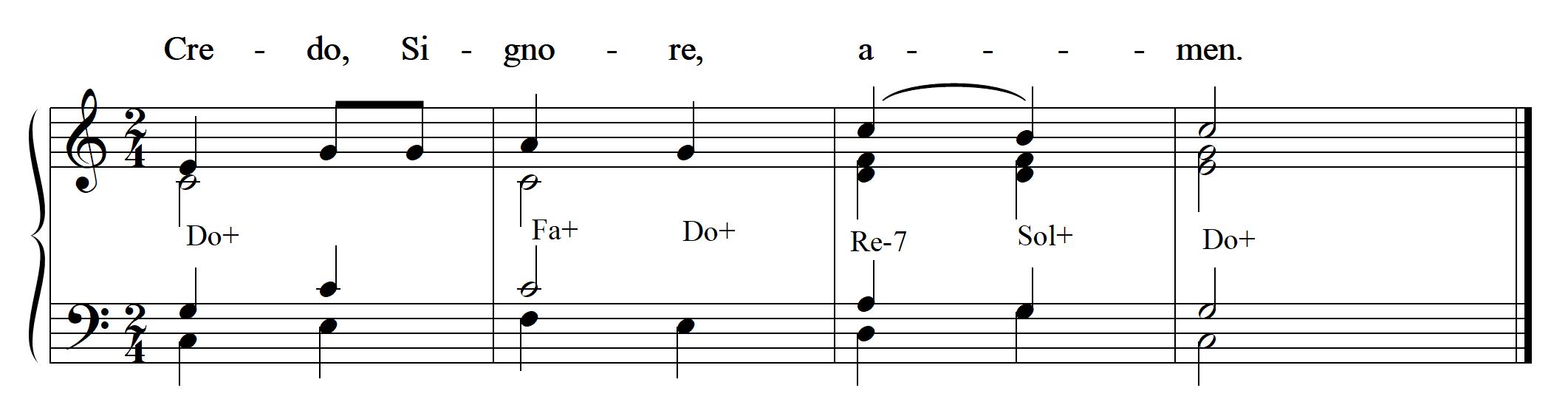 
Celebrante: Credete in Dio, Padre onnipotente,
creatore del cielo e della terra?    R. Credo, Signore. Amen!

Celebrante: Credete in Gesù Cristo,
suo unico Figlio, nostro Signore,
che nacque da Maria vergine,
morì e fu sepolto,è risuscitato dai morti
e siede alla destra del Padre?	R. Credo, Signore. Amen!
Celebrante: Credete nello Spirito Santo,
la santa Chiesa cattolica,
la comunione dei santi,
la remissione dei peccati,
la risurrezione della carnee la vita eterna? 		R. Credo, Signore. Amen!Celebrante: Questa è la nostra fede.
Questa è la fede della Chiesa.
E noi ci gloriamo di professarla,
in Cristo Gesù nostro Signore.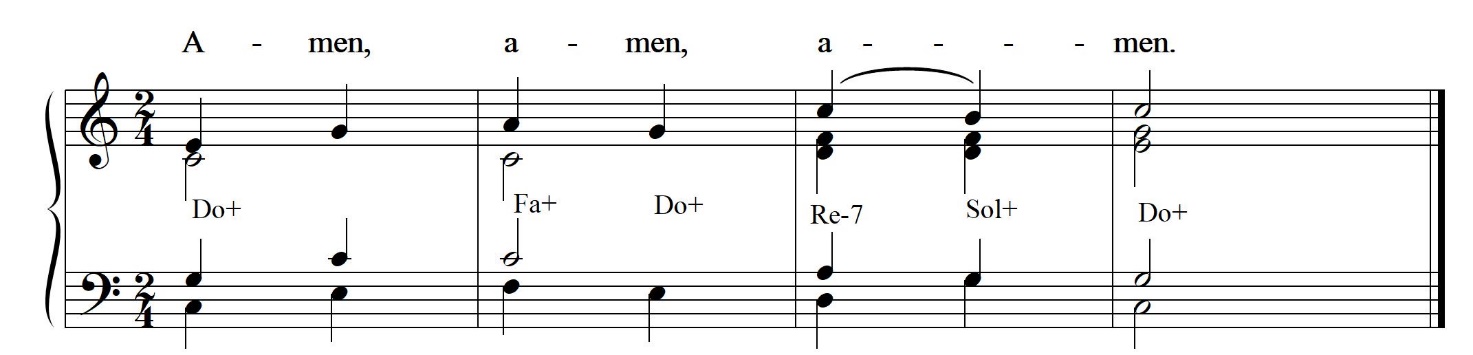 